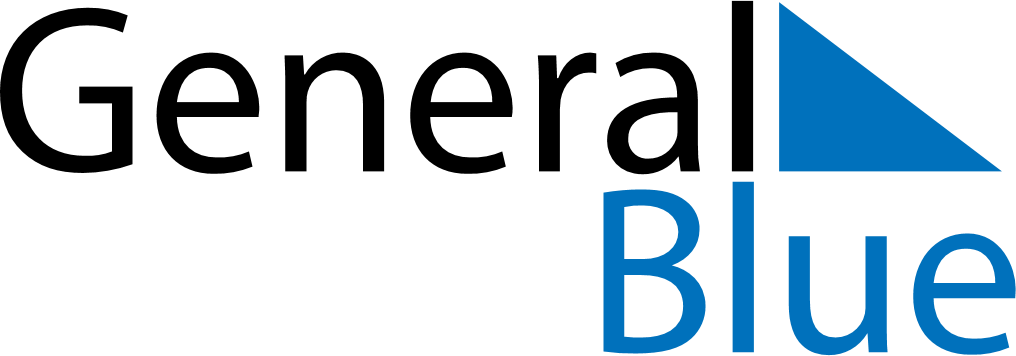 May 2029May 2029May 2029May 2029South KoreaSouth KoreaSouth KoreaMondayTuesdayWednesdayThursdayFridaySaturdaySaturdaySunday1234556Children’s DayChildren’s Day78910111212131415161718191920Buddha’s Birthday212223242526262728293031